برنامه مطالعاتی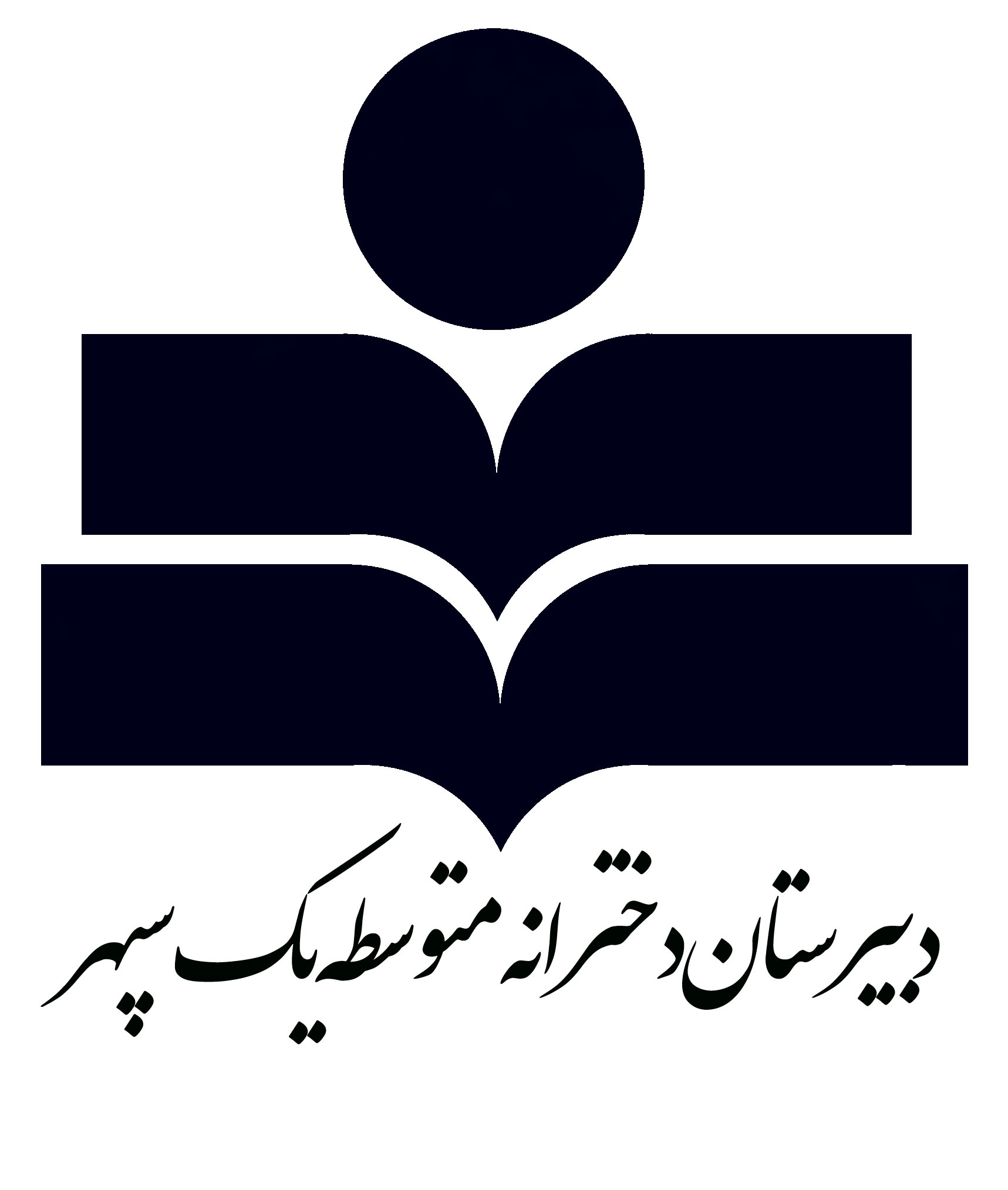 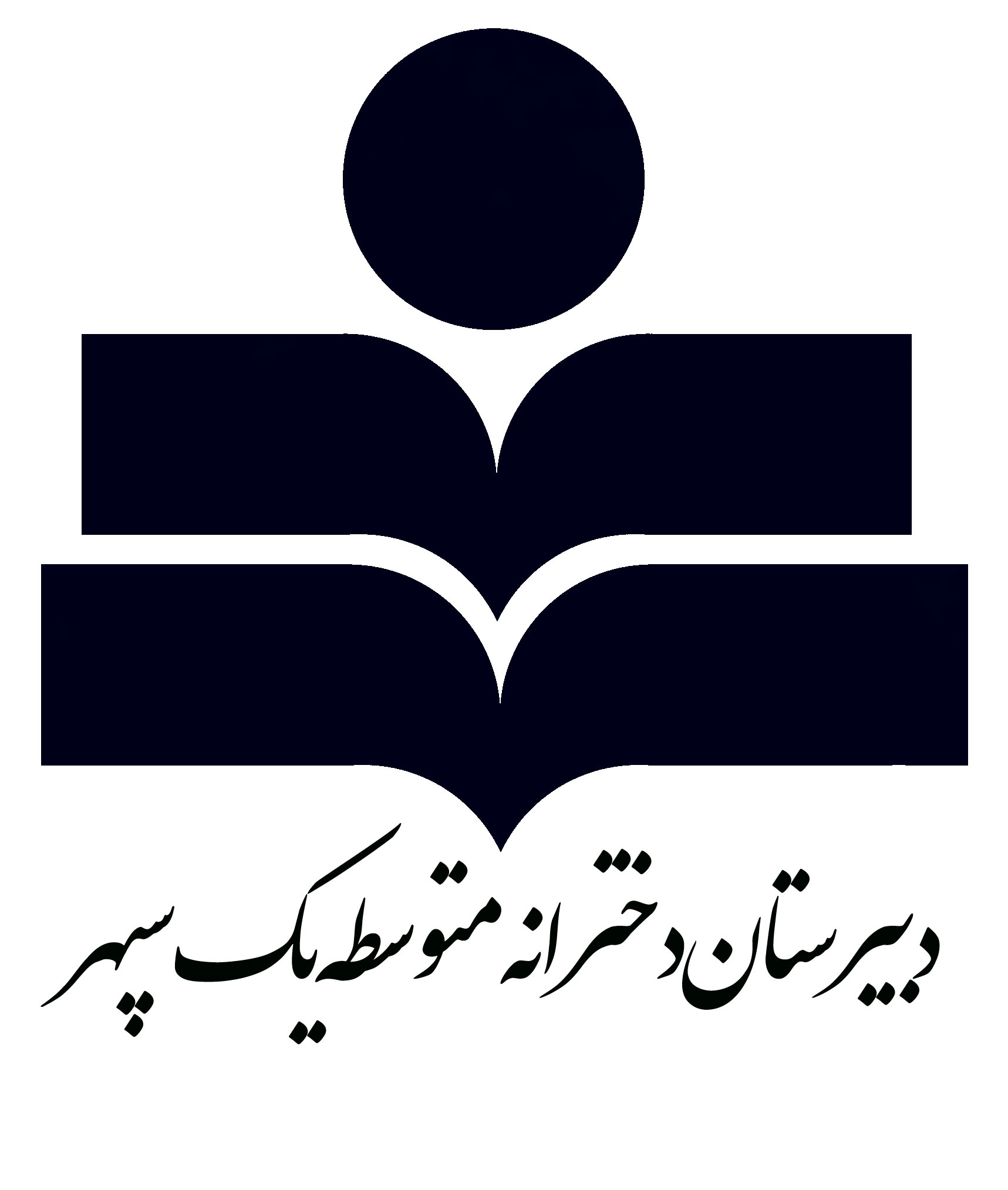 نام و نام خانوادگی:                        کلاس: 1/7                                      هفته:                                   ماه:                               تاریخ:         /      /برنامه مطالعاتینام و نام خانوادگی:                        کلاس: 1/7                                      هفته:                                   ماه:                                     تاریخ:         /      /ارزیابی زمان مطالعه در هفته:پیشنهادات برنامه ریزی هفته آینده:ایام هفتهدرسزمانتکالیف و کارهای انجام شدهمرور دروس فرداتوضیحاتارزیابی هفتگیارزیابی هفتگیشنبهزیستریاضیدرسنمرهشنبهزیستریاضیشنبهشیمیادبیاتشنبهزبان1شنبهریاضی فیزیک  1شنبهادبیاتعربی1شنبهزبان2شنبهفیزیکریاضی2شنبهعربیادبیات2شنبهعربیمطالعات2شنبهزبانایام هفتهدرسزمانتکالیف و کارهای انجام شدهمرور دروس فرداتوضیحاتارزیابی هفتگیارزیابی هفتگی3شنبهریاضیدرسنمره3شنبهریاضی3شنبهادبیات3شنبهمطالعات3شنبهزبان4شنبهمطالعات4شنبهنگارش5شنبهزیست5شنبهشیمی5شنبهریاضی5شنبهفیزیک